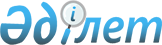 О внесении изменения в приказ Министра внутренних дел Республики Казахстан от 27 мая 2011 года № 246 "Некоторые вопросы прохождения службы в органах внутренних дел Республики Казахстан"Приказ Министра внутренних дел Республики Казахстан от 24 декабря 2014 года № 931. Зарегистрирован в Министерстве юстиции Республики Казахстан 4 февраля 2015 года № 10182

      В соответствии с подпунктом 5) пункта 21 Положения о Министерстве внутренних дел Республики Казахстан, утвержденного постановлением Правительства Республики Казахстан от 22 июня 2005 года № 607, ПРИКАЗЫВАЮ:



      1. Внести в приказ Министра внутренних дел Республики Казахстан от 27 мая 2011 года № 246 «Некоторые вопросы прохождения службы в органах внутренних дел Республики Казахстан» (зарегистрированный в Реестре государственной регистрации нормативных правовых актов за № 7032, опубликованный в Собрании актов центральных исполнительных и иных государственных органов Республики Казахстан 30 ноября 2011 года за № 31) следующее изменение:



      В правилах исключения из органов внутренних дел сотрудников, прекративших службу в органах внутренних дел, утвержденных указанным приказом:



      пункт 3 изложить в следующей редакции:

      «3. Сотрудники, увольняемые со службы, а также курсанты и слушатели, отчисленные из организаций образования Министерства внутренних дел Республики Казахстан (далее – МВД РК), сдают служебное удостоверение и форменную одежду, сроки носки которой не истекли.

      Сотрудники, имеющие выслугу на службе в органах внутренних дел пятнадцать и более лет, уволенные из органов внутренних дел на пенсию по возрасту, состоянию здоровья или сокращению штатов, получившие ранение при исполнении служебных обязанностей и признанные негодными к службе, освобождаются от сдачи парадной и парадно-выходной формы одежды.».



      2. Департаменту тыла Министерства внутренних дел Республики Казахстан (Балтагулов А.И.) обеспечить:



      1) государственную регистрацию настоящего приказа в Министерстве юстиции Республики Казахстан и его официальное опубликование;



      2) в установленном порядке официальное опубликование настоящего приказа в информационно-правовой системе «Әділет» и официальных средствах массовой информации;



      3) размещение настоящего приказа на интернет-ресурсе Министерства внутренних дел Республики Казахстан.



      3. Председателям комитетов, начальникам департаментов Министерства внутренних дел Республики Казахстан, начальникам Департаментов внутренних дел городов Астаны, Алматы, областей и на транспорте, организаций образования и самостоятельных подразделений Министерства внутренних дел Республики Казахстан обеспечить изучение настоящего приказа личным составом органов внутренних дел Республики Казахстан.



      4. Контроль за исполнением настоящего приказа возложить на заместителя министра полковника полиции Бисенкулова Б.Б. и Департамент тыла (Балтагулов А.И.).



      5. Настоящий приказ вводится в действие по истечении десяти календарных дней со дня его первого официального опубликования.      Министр

      генерал-лейтенант полиции                  К. Касымов
					© 2012. РГП на ПХВ «Институт законодательства и правовой информации Республики Казахстан» Министерства юстиции Республики Казахстан
				